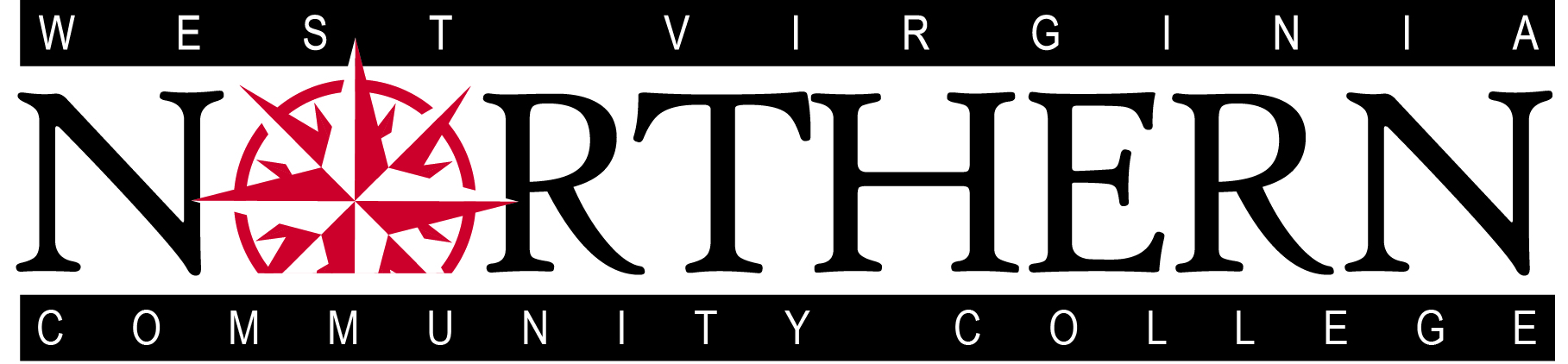 REQUEST FOR MEDICAL LEAVE OF ABSENCEReturn request form to the Chief Human Resources Officer with all supporting documentation. A completed Certification of Health Care Provider for Employee’s/Family Serious Health Condition Form must also be submitted to the Human Resources Office. All forms can be obtained through the Human Resources Office, B&O Building, Office 125, 1704 Market Street Wheeling, WV, 26003.Name:     Title:  Department: Campus:    Wheeling	   New Martinsville	 WeirtonI hereby request a medical leave of absence as follows:Beginning Date:     Ending Date: (Must be the same as the Certification of Health Care Provider for Employee’s/Family Serious Health Condition Form)Purpose of Leave: Birth of child and to care for new-born child Placement of child for adoption or foster care, and to care for adopted child or child in foster care The care of a spouse, child, or parent with a serious health condition  	Relationship: Employee’s serious health condition which makes employee unable to perform the functions of	    employee’s job_____________________________________________________  _______________Employee’s Signature                                         Date      I certify that all information above is true and accurate. I understand that it is my responsibility to obtain all necessary supporting documentation. I understand that all information submitted will be reviewed and that I will be notified of the decision.  